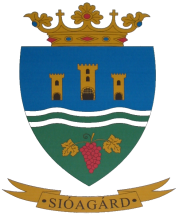 ElőterjesztésSióagárd Község Önkormányzata Képviselő-testületének2016. szeptember 22-én tartandó soron következő nyilvános ülésére 10. számú napirendTárgy: Beszámoló a művelődési ház 2016. évi I. félévi működésérőlElőterjesztést készítette: Gerő Attila polgármester, Marosi Daniella kulturális közfoglalkoztatottTisztelt Képviselőtestület!2016. első félévi programokJanuár 21.  		VéradásA Magyar Vörös Kereszt által meghirdetett véradáson kb. 10 fő jelent meg.Január 30.		Nyugdíjas Egyesület Évnyitó Farsangi ÖsszejöveteleSikeresnek ítélték meg a nyugdíjasok.Február 1 		Csizmadia János: Göröngyös életút c. könyv bemutatójaA rendezvényen körülbelül 20 fő vett részt. Sikeresnek tekintjük a rendezvényt, mivel a megjelentek nagyom kellemesen érezték magukat.Február 6.		VadászbálMinden évben megrendezésre kerül február hónapban és nagy létszámban báloznak a Vadász társaság tagjai családjaikkal és barátaikkal.Február 13.		II. Sióagárdi Disznótoros MulatságA hagyományt teremtő rendezvény kicsiket és nagyokat egyaránt megmozgatott. A programok sokrétűek voltak gyerekek és a felnőttek is megtalálták a kedvükre valót. Február 20.		Sportbál Hagyományos évértékelő vacsora est a sportegyesület rendezésében.Március 8.		Nyugdíjas NőnapSikeresnek megítélt rendezvény.Március 15.		MegemlékezésMárcius 18.		1956-os árvíznek emlék táblaavatás és kiállítás A rendezvényen nem túl nagy számban jelent meg a falu lakossága.Április 16.		Gemenc Foltvarró kiállításIdén 5. éve került megrendezésre, töretlen sikerrel, a jövőben is tervezzük az együttműködést a Foltvarrókkal. Minden évben tartanak egy szakmai napot ez az ő „varrós napjuk” Sióagárdon.(2016-ban április 23.-án volt)
Május 1.		2015-ös évben nem került megszervezésreDe a jövőben tervezzük programjaink között megszervezni.Május 27-28		Nyárköszöntő – Ünnepi testületi ülés, Gyermeknap, FalunapKedvelt programjaink közé tartoznak ezek a rendezvények, így a jövőben is tervezzük megszervezését.Június 18. 		XXII. Sió-ment országos Halfőző VersenyNagy tömeget megmozgató rendezvény, így a jövőben is megszervezésre kerül, kibővítésre is kerülne a rendezvény, hogy országosan ismert legyen a program.Augusztus 1-5	TánctáborA művelődési ház adott ismét, otthont a Sióagárdi Hagyományőrző Egyesület tánctáborának.Augusztus 5.		 Anyatejes VilágnapSikeresen zárult a már hagyományosan megtartott Anyatejes Világnap, ezáltal jövőre is a tervek között van, hogy megszervezésre kerül.2016. második félévi programtervezetTÁMOP fenntartás 2016-2017- ben még fent kell tartani a TÁMOP pályázatot, a szakkörök megtartásávalSzeptember 24. 	Szüreti Mulatság Szeptember 30.	Idősek napjaOktóber 23		MegemlékezésNovember 11.	Márton napDecember 2.		MikulásDecember 10.		Karácsonyi hangverseny, Művészeti Iskola kiállításDecember 11.		Adventi vásárÁllandó programokHétfő		18:00 Lányok-asszonyok klubja Kedd		13:00 Falugazdász18:00 Galambászok (2hetente)19:00 AsztaliteniszSzerda		Csütörtök	18:00 Táncpróba PéntekTisztelt Képviselő-testület!Fenti tájékoztató mellékleteként olvasható a programokra tervezett és fordított összeg is, melyből látható, hogy sikerül a tervezés mentén haladni. Kérem Önöket, hogy a tájékoztatót megtárgyalni és elfogadni szíveskedjenek.							Gerő Attila sk.				                               	  polgármesterHatározati javaslat:Sióagárd Község önkormányzat képviselő-testülete a polgármester által előterjesztett, a Művelődési Ház 2016. I. féléves működéséről szóló beszámolót további feladat meghatározás nélkül elfogadja.Felelős: Gerő Attila polgármesterHatáridő:azonnal